AZHARUDDIN 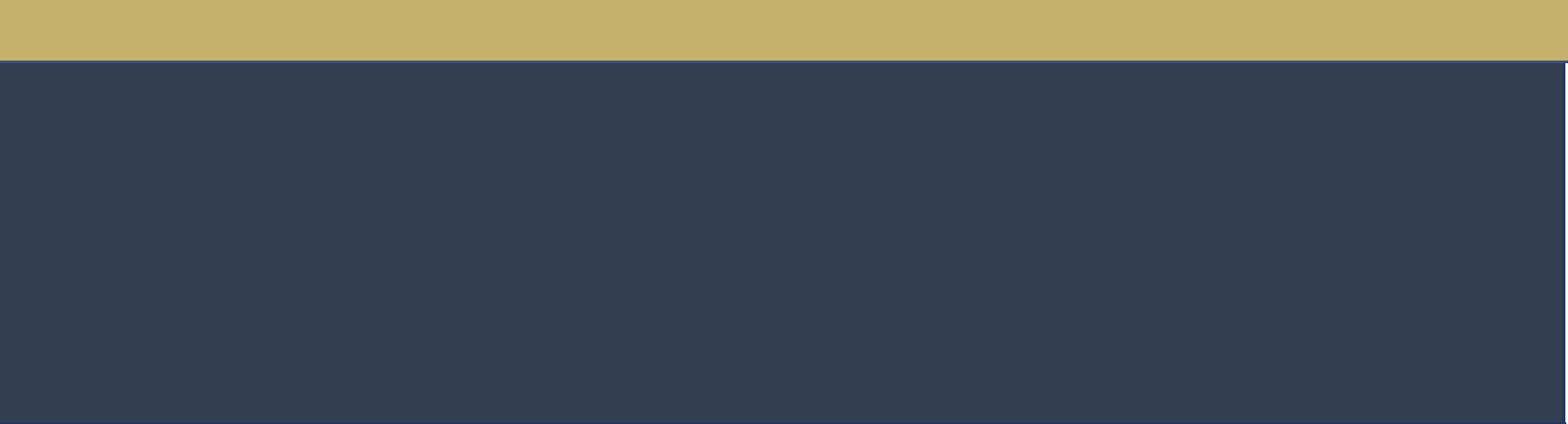 PROJECT CO-ORDINATION, PROJECT EXECUTION, PROJECT PLANNING, MONITORING AND CONTROLLING, PROJECT SUPERVISION, CONSTRUCTION PROJECT MANAGEMENTAzharuddin-394060@2freemail.com EDUCATION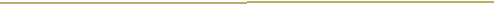 BACHELORS IN CIVIL ENGINEERING(2011 - 2015)Maulana Abul Kalam Azad University Of TechnologyMarks Obtained :- first class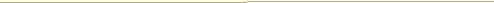 12th HSC (2010-2012)Mirza Ghalib College.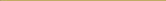 PERSONAL COMPETENCIESANALYTICAL SKILLS: - Excellent ability to analyse.LEADERSHIP: - Extensive experience of leading teams.INQUISITIVE: - Creativity with a quest to change complex conditions.INNOVATIVE:-Extensive experience of analysis of case studies.INTERESTSReading Newspaper & BooksTRAVELLIINGSPORTSPROFFESIONAL PROFILETo grow as a construction professional by implementing my innovative approach and skills for organizational development.EXPERIENCEBUILDING CONTRACTING company	(JAN 2017 TO PRESENT)PROJECT ENGINEERProject Cost:	59 Million DirhamClient: Star Giga Est. Ltd.Consultant:Er.Adnan SaffaraniProject : G+4P+25Typ. +H.C+ ROOFCoordinated activities assigned by the Construction Project Manager to effectively achieve successful completion of assigned projects.Reported directly to the Construction Project Manager on all facets of each construction project.Provided updated reports daily, weekly or monthly as required by department standards as directed by the Construction Project Manager.Uploaded all reports to Expedite on a timely basis for accurate interaction with other department members and use in department meetings.Communicated with all departments of any schedule changes and current project progress.Planned and executed Civil works Construction in coordination with Civil Contractors.Monitored progress of Civil Contractors as per the schedule agreed.Check plans, drawings and quantities for accuracy of calculationsLiaised with any consultants, subcontractors, supervisors, planners, quantity surveyors and the general workforce involved in the projectCommunicated with clients and their representatives (architects, engineers and surveyors), including attending regular meetings to keep them informed of progressOversee quality control and health and safety matters on siteDay-to-day management of the site, including supervising and monitoring the site labor force and the work of any subcontractorsPrepared monthly IPC for submission the submission to consultantASSISTANT ENGINEER (HIGHWAY)Project Cost:774 Crore INR with VariationClient:BSRDCL. (Bihar Government)Consultant : M/s ICT Pvt. Ltd In Association with Rodic Pvt. LtdProject: Improvement/Up gradation of Varuna Bridge – Rasiyari Road(SH – 88) Length – 120.354Km (Two Lane).(MAY 2015 TO DEC 2016)Preparation of different layers to be executed in Highway projects laying &controlling to their levels, grades thickness, and evenness to get acceptable finished product for its fulfilment to the specified requirements laid down in the specifications.Surfacing works sub-base, wet mix macadam layers and bituminous courses.Projection for the (month, Quarter, half year, annual) and report generation according to the requirements.Managing Communication with the Client and continuous implementation on change management, knowledge management.Measured the quantity of material used by contractors for billing purposes.Calculated earthwork and other quantities.Monitored and verified compliance of The National Engineering Regulations.Reporting to the project Manager and looking after more than twenty technical.Helping the project Manager and maintaining proper co-ordination all the time.Monitoring the man power and resources requirement for different activities.KEY SKILLSDemonstrated leadership and communication skills.Good verbal and written communication skills.Good civil engineering understanding, mathematical and technical skills.Ability to think methodically, design, plan and manage projects.Ability to maintain an overview of entire projects.I hereby declare that the information mentioned above is true to best of my knowledge.AZHARUDDIN  AUTOCAD 2018MS POWERPOINTMS PROJECTCOST XMS WORDPHOTOSHOPMS EXCEL (ADVANCED)COSTX & CANDYMS ACCESS